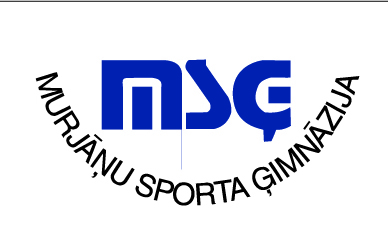 Murjāņu sporta ģimnāzijas RITEŅBRAUCĒJU UZŅEMŠANAS  ANKETA	Vārds, uzvārds							DZIMŠANAS GADSIepriekšējā sportiskā sagatavotībaSporta sasniegumi, rezultātiatzīmēt ar ‘ x’uzklasiDzīves vietas PILSĒTAVecāku telefona nr.Skola, no kuras ieradiesSvešvalodaSporta izglītības iestādeTrenerisŠosejas disciplīnaŠosejas disciplīnaŠosejas disciplīna     Sacensību nosaukumsSacensību norises vietaIzcīnītā vietaMTB disciplīnaMTB disciplīnaMTB disciplīnaPiekrītu savu personas datu apstrādei Murjāņu Sporta ģimnāzijas uzņemšanas komisijā